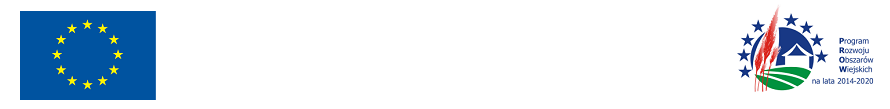 „Europejski Fundusz Rolny na rzecz Rozwoju Obszarów Wiejskich:Europa inwestująca w obszary wiejskie”Załącznik Nr 2 do SWZUMOWA Nr ……………..na roboty budowlanezawarta w dniu ………….. 2024r. w Sokolnikach pomiędzy :Gminą Sokolniki z siedzibą ul. Marszałka Józefa Piłsudskiego 1, 98-420 Sokolniki reprezentowaną przez:Sylwestra Skrzypka – Wójta Gminy Sokolnikiprzy kontrasygnacie Skarbnika Gminy – Barbary Sawickiej – Kanickiejzwaną w dalszej części umowy „ZAMAWIAJĄCYM”a firmą:                    					
…………………………………….…………………………………….
       (nazwa, siedziba)reprezentowaną przez:……………………….. – …………………..zwaną w dalszej części umowy "WYKONAWCĄ"łącznie zwanych Stronami.
Oświadczenia stronStrony oświadczają, że niniejsza umowa została zawarta w wyniku udzielenia zamówienia publicznego w trybie podstawowym, zgodnie z przepisami ustawy z dnia 11 września 2019 r. – Prawo zamówień publicznych (t.j. Dz.U. 2023 poz. 1605).§ 1Przedmiot umowyZamawiający zleca, a Wykonawca przyjmuje do realizacji zadanie pn.: „Budowa 83 przydomowych oczyszczalni ścieków na terenie Gminy Sokolniki” (dalej: „Przedmiot zamówienia”).Przedmiotem zamówienia są roboty budowlane w zakresie budowy 83 szt. przydomowych oczyszczalni ścieków na terenie Gminy Sokolniki, powiat wieruszowski, województwo łódzkie. Wykaz lokalizacji zgodnie z załącznikiem nr 3 do umowy.Zamówienie realizowane jest w ramach operacji pt. „Rozbudowa stacji uzdatniania wody 
w miejscowości Ryś; budowa przydomowych oczyszczalni ścieków oraz zakup wyposażenia obiektu służącego do odprowadzania i oczyszczania ścieków na terenie Gminy Sokolniki” objętej wnioskiem o przyznanie pomocy dla operacji typu „Gospodarka wodno-ściekowa" w ramach działania ,,Podstawowe usługi i odnowa wsi na obszarach wiejskich", poddziałania „Wsparcie inwestycji związanych z tworzeniem, ulepszaniem lub rozbudową wszystkich rodzajów małej infrastruktury, w tym inwestycji w energię odnawialną i w oszczędzanie energii" objętego Programem Rozwoju Obszarów Wiejskich na lata 2014-2020.Zamówienie zostanie zrealizowane w zakresie zgodnym z zapisami zawartymi w:Specyfikacji Warunków Zamówienia;Dokumentacji projektowej;Ofercie z dnia ………Zamawiający zastrzega prawo do ograniczenia zakresu zamówienia. Minimalna wielkość zamówienia wynosi 70 sztuk instalacji. Wykonawca oświadcza, że zapoznał się z zakresem prac stanowiących przedmiot realizacji umowy i nie wnosi w tym zakresie jakichkolwiek zastrzeżeń.Wykonawca oświadcza, iż posiada wymagane obowiązującymi przepisami uprawnienia, konieczne doświadczenie i profesjonalne kwalifikacje do wykonania Przedmiotu umowy, jak również dysponuje niezbędnym zapleczem technicznym i osobowym do ich przeprowadzenia i nie widzi przeszkód do pełnego i terminowego wykonania niniejszej Umowy. § 2Termin wykonania zamówieniaWykonawca zobowiązuje się zrealizować przedmiot zamówienia w terminie do 5 miesięcy od daty podpisania umowy, tj. do dnia ……………………………,Za termin wykonania całości zamówienia uznaje się dzień pisemnego zgłoszenia przez Wykonawcę gotowości do odbioru końcowego i potwierdzenie wykonania wszystkich robót przez inspektora nadzoru stosownym wpisem w wewnętrzny dzienniku budowy.Termin wykonania całości przedmiotu zamówienia wskazany w ust. 1 może ulec zmianie 
z przyczyn stanowiących podstawę zmiany umowy, wskazanych w § 16 umowy.Wykonawca, w terminie 10 dni roboczych od dnia podpisania umowy, przedstawi Zamawiającemu do akceptacji harmonogram rzeczowo – finansowy zgodnie z Załącznikiem nr 1 do umowy.Harmonogram powinien wskazywać:planowany termin wykonania poszczególnych etapów zamówienia, wartość robót przewidzianych w każdym etapie,Zamawiający wniesie uwagi do harmonogramu w terminie 5 dni roboczych od dnia przedłożenia harmonogramu przez Wykonawcę. W przypadku braku wniesienia uwag we wskazanym terminie, harmonogram uznaje się za zatwierdzony.Zmiana harmonogramu jest możliwa w uzasadnionych przypadkach na pisemny wniosek Wykonawcy i nie wymaga aneksu do umowy. Zmiana harmonogramu wymaga zgody wyrażonej na piśmie pod rygorem nieważności.Wykonawca w terminie 10 dni roboczych od dnia podpisania umowy, przedstawi Zamawiającemu kosztorys ofertowy, stanowiący uszczegółowioną kalkulację ceny ryczałtowej podanej 
w ofercie.§ 3Wynagrodzenie i warunki płatnościZa należyte wykonanie przedmiotu umowy Zamawiający zapłaci Wykonawcy wynagrodzenie 
w kwocie:........................................................... netto (słownie: .............................................................),……………………………………….… podatek VAT, wg stawki …… %........................................................... brutto (słownie: ............................................................).Wynagrodzenie, o którym mowa w ust. 1 zostanie wypłacone w jednej transzy.Wynagrodzenie, o którym mowa w ust. 1 jest wynagrodzeniem ryczałtowym, w rozumieniu Kodeksu Cywilnego.Wynagrodzenie obejmuje wszelkie koszty związane z wykonaniem umowy, w tym ryzyko wykonawcy z tytułu niedoszacowania kosztów związanych z realizacją przedmiotu umowy, 
a także oddziaływania innych czynników mających lub mogących mieć wpływ na koszty.Wykonawca nie ma prawa przenosić na rzecz osób trzecich wierzytelności wynikających 
z niniejszej umowy, bez zgody Zamawiającego.W przypadku konieczności zaniechania lub niewykonania części zakresu przedmiotu umowy, wynagrodzenie Wykonawcy ulegnie pomniejszeniu o wartość prac niewykonanych. Podstawą obliczenia wartości prac niewykonanych będzie formularz ofertowy oraz kosztorys, 
o którym mowa w § 2 ust. 8.§ 4 
 Rozliczenie przedmiotu umowyRozliczenie za wykonanie przedmiotu umowy zostanie zrealizowane w jednej transzy, po należytej realizacji zamówienia potwierdzonej podpisaniem protokołu odbioru końcowego, na podstawie Faktury VAT końcowej.Wykonawca oświadcza, że jest podatnikiem podatku VAT, uprawnionym do wystawienia faktur VAT.Fakturę należy wystawić na: Gmina Sokolniki, ul. Marszałka Józefa Piłsudskiego 1, 98-420 Sokolniki, NIP: 997-013-42-37.Wypłata wynagrodzenia nastąpi przelewem na rachunek bankowy wykonawcy w terminie do 30 dni od dostarczenia prawidłowo wystawionej faktury.Zamawiający oświadcza, że będzie dokonywał płatności za wykonanie przedmiotu umowy 
z zastosowaniem mechanizmu podzielonej płatności.Wykonawca wskazuje do wypłaty należnego wynagrodzenia następujący rachunek bankowy, który jest kontem firmowym, do którego został wyodrębniony rachunek VAT, co umożliwi zastosowanie mechanizmu podzielonej płatności: …………………………………………………………………………………………….Za dzień płatności strony uznają dzień obciążenia rachunku bankowego Zamawiającego.Do faktury wystawionej przez Wykonawcę załączone będzie zestawienie kwot umówionych wynagrodzeń wszystkich podwykonawców lub dalszych podwykonawców w przypadku, których zamawiający ponosi odpowiedzialność solidarną na zasadach określonych w ustawie Prawo zamówień publicznych. Pozostałe zasady zapłaty wynagrodzenia wykonawcy w przypadku powierzenia wykonania części zamówienia podwykonawcom określa §8 ust. 11.§5 
Obowiązki stronDo obowiązków Zamawiającego należy: przekazanie Wykonawcy dokumentacji projektowej;przekazanie Wykonawcy wewnętrznego dziennika budowy;protokolarne przekazanie Wykonawcy placu budowy na czas realizacji przedmiotu zamówienia - w terminie uzgodnionym przez strony;sprawowanie nadzoru inwestorskiego do dnia odbioru końcowego;uczestniczenie w naradach zwoływanych przez Wykonawcę;dokonanie odbioru przedmiotu zamówienia i zapłata umówionego wynagrodzenia. Do obowiązków Wykonawcy należy w szczególności: wykonanie przedmiotu zamówienia zgodnie z SWZ, dokumentacją projektową, zasadami wiedzy technicznej, sztuką budowlaną oraz obowiązującymi przepisami prawa;opracowanie harmonogramu realizacji przedmiotu zamówienia;uczestniczenie we wszystkich naradach dotyczących realizacji przedmiotu umowy, zwoływanych przez Zamawiającego;przedkładanie Zamawiającemu projektu umowy o podwykonawstwo, której przedmiotem są roboty budowlane, a także projektu jej zmiany; oraz poświadczonej za zgodność z oryginałem kopii zawartej umowy o podwykonawstwo, której przedmiotem są roboty budowlane, i jej zmian;przedkładanie Zamawiającemu poświadczonej za zgodność z oryginałem kopii zawartych umów o podwykonawstwo, których przedmiotem są dostawy lub usługi, oraz ich zmian;złożenie oświadczeń o podjęciu obowiązków przez kierownika budowy;niezwłoczne powiadamianie Zamawiającego o wszelkich okolicznościach ujawnionych w toku realizacji robót, które mogą mieć wpływ na terminową i zgodną z dokumentacją projektową oraz wiedzą techniczną realizację przedmiotu zamówienia;przygotowanie dokumentów do odbioru końcowego;zgłoszenie wykonania robót do odbioru;usuwanie usterek i wad stwierdzonych w czasie realizacji robót oraz ujawnionych w okresie rękojmi i gwarancji;uwzględnianie wytycznych Zamawiającego oraz Inspektora Nadzoru.§ 6Klauzula zatrudnieniaWykonawca zobowiązuje się do zatrudnienia na podstawie umowy o pracę, przez cały okres realizacji zamówienia, wszystkich osób wykonujących następujące czynności: wykonywanie prac fizycznych przy realizacji robót budowlanych;operowanie sprzętem (m.in. operator koparki lub koparko - ładowarki).Wymóg zatrudnienia, o którym mowa w ust. 1 nie dotyczy sytuacji, gdy wskazane czynności będą wykonywane samodzielnie i osobiście przez osoby fizyczne prowadzące działalność gospodarczą w postaci tzw. samozatrudnienia, jako podwykonawcy. Pracownicy niezatrudnieni na podstawie umowy o pracę nie będą mieli wstępu na teren budowy
 z przyczyny leżącej po stronie Wykonawcy lub Podwykonawcy.Wykonawca, na wezwanie Zamawiającego, przedstawi wykaz osób zatrudnionych na podstawie umowy o pracę wykonujących czynności, o których mowa w ust. 1. Obowiązek przedstawienia wykazu dotyczy również podwykonawcy. Wykaz powinien zawierać w szczególności: dokładne określenie podmiotu sporządzającego wykaz, datę sporządzenia, wskazanie, że objęte wezwaniem czynności wykonują osoby zatrudnione na podstawie umowy o pracę wraz ze wskazaniem imienia i nazwiska zatrudnionego pracownika, daty zawarcia umowy o pracę, rodzaju umowy o pracę 
i zakresu obowiązków pracownika. Wykonawca zobowiązany jest do informowania Zamawiającego o każdym przypadku zmiany sposobu zatrudnienia osób wykonujących ww. czynności nie później niż w terminie 10 dni od dokonania takiej zmiany. W trakcie realizacji zamówienia zamawiający uprawniony jest do wykonywania czynności kontrolnych wobec wykonawcy odnośnie spełniania przez wykonawcę lub podwykonawcę wymogu zatrudnienia na podstawie umowy o pracę osób wykonujących wskazane w ust. 1 czynności. Zamawiający uprawniony jest w szczególności do żądania: oświadczenia zatrudnionego pracownika,oświadczenia Wykonawcy/Podwykonawcy, o zatrudnieniu pracownika na podstawie umowy 
o pracę,poświadczonej za zgodność z oryginałem kopii umowy o pracę zatrudnionego pracownika,innych dokumentów zawierających informacje, w tym dane osobowe, niezbędne do weryfikacji zatrudnienia na podstawie umowy o pracę, w szczególności imię i nazwisko zatrudnionego pracownika, datę zawarcia umowy o pracę, rodzaj umowy o pracę i zakres obowiązków pracownika.W przypadku uzasadnionych wątpliwości co do przestrzegania prawa pracy przez wykonawcę lub podwykonawcę, zamawiający może zwrócić się o przeprowadzenie kontroli przez Państwową Inspekcję Pracy. Wykonawca zobowiązany jest do wprowadzenia w umowach z podwykonawcami stosownych zapisów, zobowiązujących do zatrudnienia na podstawie umowy o pracę, przez cały okres realizacji zamówienia, wszystkich osób wykonujących czynności wymienione w ust. 1 oraz umożliwiających Zamawiającemu przeprowadzenie kontroli realizacji tego obowiązku. § 7Powierzenie przetwarzania danych osobowychWykonawca w ramach realizacji przedmiotu zamówienia będzie przetwarzał dane osobowe mieszkańców, w związku z czym konieczne będzie podpisanie umowy powierzenia przetwarzania danych osobowych.Umowa powierzenia przetwarzania danych osobowych stanowi Załącznik nr 2 do niniejszej umowy.Wykonawca zapewnia w trakcie realizacji przedmiotu umowy przestrzeganie zasad przetwarzania i ochrony danych osobowych określonych w przepisach Rozporządzenia Parlamentu Europejskiego i Rady (UE) 2016/679 z dnia 27 kwietnia 2016 r. w sprawie ochrony osób fizycznych w związku 
z przetwarzaniem danych osobowych i w sprawie swobodnego przepływu takich danych oraz uchylenia dyrektywy 95/46/WE oraz ustawy z dnia 10 maja 2018  r. o ochronie danych osobowych (Dz. U. z 2019r., poz. 1781).4.   Wykonawca oświadcza, iż dysponuje środkami zabezpieczającymi dane osobowe.5.  Wykonawca zobowiązuje się do przestrzegania i stosowania zasad ochrony danych osobowych, o których mowa w ust. 3, w szczególności do:a) adekwatnego, stosownego oraz ograniczonego do tego, co niezbędne do celów, w których dane są przetwarzane,b)  zabezpieczenia danych osobowych przed ich udostępnieniem osobom nieupoważnionym,c)  zachowania szczególnej staranności w trakcie dokonywania operacji przetwarzania danych osobowych w celu ochrony interesów osób, których dane dotyczą,d) zachowania w tajemnicy danych osobowych oraz sposobów ich zabezpieczenia, w tym także po rozwiązaniu umowy oraz zobowiązuje się zapewnić, aby osoby mające dostęp do przetwarzania danych osobowych zachowały je oraz sposoby ich zabezpieczeń w tajemnicy, w tym także po rozwiązaniu umowy,e) niekopiowania, nieprzekazywania, niewykorzystywania, nieujawniania, niepowielania danych osobowych uzyskanych od Zamawiającego lub w jakikolwiek sposób ich nierozpowszechniania, 
z wyjątkiem sytuacji, gdy wykorzystanie tych danych następuje w celu wykonania niniejszej umowy.§ 8
PodwykonawcyWykonawca może powierzyć wykonanie części zamówienia Podwykonawcom.Wykonawca jest odpowiedzialny za działania lub zaniechania Podwykonawcy, jego przedstawicieli lub pracowników, jak za własne działania i zaniechania.Umowa Wykonawcy z Podwykonawcą lub dalszym Podwykonawcą musi być zgodna, co do treści z umową zawartą pomiędzy Zamawiającym, a Wykonawcą i stanowić w szczególności termin zapłaty wynagrodzenia podwykonawcy lub dalszemu podwykonawcy nie dłuższy niż 30 dni od dnia doręczenia wykonawcy, podwykonawcy lub dalszemu podwykonawcy faktury lub rachunku.Umowa o podwykonawstwo nie może zawierać postanowień:uzależniających uzyskanie przez Podwykonawcę płatności od Wykonawcy od zapłaty  przez Zamawiającego Wykonawcy wynagrodzenia obejmującego zakres robót wykonanych przez Podwykonawcę,zawierających rozwiązania polegające na pomniejszeniu wynagrodzenia podwykonawcy 
z przeznaczeniem na zabezpieczenie należytego wykonania umowy,uzależniających zwrot Podwykonawcy kwot zabezpieczenia przez Wykonawcę, od zwrotu zabezpieczenia wykonania umowy przez Zamawiającego Wykonawcy,niezgodnych z art. 463 ustawy Pzp tj. postanowień kształtujących prawa i obowiązki podwykonawcy, w zakresie kar umownych oraz postanowień dotyczących warunków wypłaty wynagrodzenia, w sposób mniej korzystny dla podwykonawcy niż prawa i obowiązki Wykonawcy, ukształtowane postanowieniami umowy zawartej między Zamawiającym 
a Wykonawcą.Wykonawca, podwykonawca lub dalszy podwykonawca zamierzający zawrzeć umowę 
o podwykonawstwo zobowiązany jest do przedłożenia Zamawiającemu projektu Umowy 
o podwykonawstwo, której przedmiotem są roboty budowlane nie później niż 14 dni przed jej zawarciem. Przy czym podwykonawca lub dalszy podwykonawca zobowiązany jest dostarczyć zgodę Wykonawcy.Zamawiający jest uprawniony zgłosić na piśmie odpowiednio zastrzeżenia do przedłożonego projektu umowy lub sprzeciw w przypadku przedłożenia Umowy o podwykonawstwo, której przedmiotem są roboty budowlane, nie spełniającej wymagań określonych w ust. 3 i 4 – w terminie 7 dni od dnia jej przedłożenia Zamawiającemu.Jeżeli Zamawiający w terminie 7 dni od dnia przedłożenia mu projektu Umowy o podwykonawstwo, której przedmiotem są roboty budowlane nie zgłosi na piśmie zastrzeżeń uważa się, że zaakceptował ten projekt umowy.Po akceptacji projektu Umowy o podwykonawstwo, której przedmiotem są roboty budowlane lub po bezskutecznym upływie terminu na zgłoszenie przez Zamawiającego zastrzeżeń, Wykonawca przedłoży poświadczoną za zgodność z oryginałem kopię Umowy o podwykonawstwo w terminie 7 dni od dnia zawarcia tej umowy. Zamawiający traci uprawnienie do wniesienia do niej sprzeciwu po upływie 7 dni od dnia jej złożenia przez Wykonawcę.Wykonawca, podwykonawca lub dalszy podwykonawca jest zobowiązany do każdorazowego przedkładania Zamawiającemu w terminie  7 dni od dnia zawarcia poświadczonej za zgodność 
z oryginałem kopii zawartej Umowy o podwykonawstwo, której przedmiotem są dostawy lub usługi, w celu weryfikacji, czy wskazane w niej terminy zapłaty wynagrodzenia nie są dłuższe niż 30 dni 
z wyłączeniem umów o podwykonawstwo o wartości mniejszej niż  0,5 %  wynagrodzenia brutto określonego w § 3 ust 1 niniejszej umowy. Jeżeli termin zapłaty wynagrodzenia jest dłuższy niż określony w ust. 3 Zamawiający informuje o tym Wykonawcę i wzywa go do doprowadzenia do zmiany tej umowy pod rygorem wystąpienia o zapłatę kary umownej.Zapisy ust. 3 – 9 stosuje się odpowiednio do zmian umowy o podwykonawstwo. Najpóźniej na trzy dni przed terminem płatności faktury końcowej Wykonawca jest zobowiązany przedłożyć Zamawiającemu oryginały oświadczeń podwykonawców lub dowody potwierdzające dokonanie należnej zapłaty wynagrodzenia podwykonawcom. Oświadczenia, należycie podpisane przez osoby upoważnione do reprezentowania składającego je podwykonawcy lub dowody powinny potwierdzać brak zaległości wykonawcy w uregulowaniu wszystkich wymagalnych wynagrodzeń podwykonawców wynikających z umów o podwykonawstwo. W przypadku niedostarczenia dokumentów, o których mowa wyżej we wskazanym terminie, Zamawiający nie dokona zapłaty wynagrodzenia wykonawcy. Termin płatności faktury wystawionej przez Wykonawcę będzie liczony od momentu doręczenia Zamawiającemu dokumentów, o których mowa w ust. 11.Jeżeli w terminie określonym w Umowie o podwykonawstwo, którą Zamawiający zaakceptował, Wykonawca nie zapłaci w całości lub w części wymagalnego wynagrodzenia przysługującego Podwykonawcy, Podwykonawca może zwrócić się z żądaniem zapłaty wynagrodzenia bezpośrednio do Zamawiającego. Możliwość zapłaty bezpośredniej dotyczy wyłącznie należności powstałych po zaakceptowaniu przez Zamawiającego umowy o podwykonawstwo, której przedmiotem są roboty budowlane (a w przypadku dostaw lub usług po spełnieniu warunku, 
o którym mowa w ust. 9) – stąd przystępując do realizacji robót budowlanych Podwykonawca zobowiązany jest posiadać zaakceptowaną Umowę o podwykonawstwo przez Zamawiającego. Zamawiający zobowiązany jest wezwać Wykonawcę do zgłoszenia uwag dotyczących zasadności zapłaty wynagrodzenia Podwykonawcy lub Dalszemu Podwykonawcy w terminie nie krótszym niż 7 dni od dnia doręczenia Wykonawcy żądania Podwykonawcy.W przypadku zgłoszenia uwag, o których mowa w ust. 14, w terminie wskazanym przez Zamawiającego, Zamawiający może:1) nie dokonać bezpośredniej zapłaty wynagrodzenia Podwykonawcy lub dalszemu Podwykonawcy, jeżeli Wykonawca wykaże niezasadność takiej zapłaty albo2) złoży do depozytu sądowego kwotę potrzebną na pokrycie wynagrodzenia Podwykonawcy lub dalszego Podwykonawcy w przypadku istnienia zasadniczej wątpliwości Zamawiającego co do wysokości należnej zapłaty lub podmiotu, któremu płatność się należy, albo3) dokonać bezpośredniej zapłaty wynagrodzenia Podwykonawcy lub dalszemu Podwykonawcy, jeżeli Podwykonawca lub dalszy Podwykonawca wykaże zasadność takiej zapłaty.Zamawiający jest zobowiązany zapłacić Podwykonawcy należne wynagrodzenia, jeżeli Podwykonawca udokumentuje jego zasadność dokumentami potwierdzającymi należyte wykonanie i odbiór robót, a Wykonawca nie złoży w trybie określonym w ust. 15 uwag w sposób wystarczający wykazujących niezasadność bezpośredniej zapłaty. Bezpośrednia zapłata obejmuje wyłącznie należne wynagrodzenie bez odsetek należnych Podwykonawcy lub Dalszemu podwykonawcy.Zamawiający podejmuje decyzję w przedmiocie płatności bezpośredniej na rzecz podwykonawców w terminie nie dłuższym niż 30 dni od dnia zgłoszenia żądania zapłaty.Kwota należna Podwykonawcy zostanie uiszczona przez Zamawiającego w złotych polskich 
i obejmuje wyłącznie należne wynagrodzenie bez odsetek.Kwotę zapłaconą Podwykonawcy lub skierowaną do depozytu sądowego Zamawiający potrąca 
z wynagrodzenia należnego Wykonawcy.Zamawiający nie ponosi odpowiedzialności za zapłatę wynagrodzenia za roboty budowlane wykonane przez Podwykonawcę lub dalszego Podwykonawcę w przypadku:1) wykonywania robót z udziałem Podwykonawcy lub dalszego Podwykonawcy, który nie posiada zaakceptowanej przez Zamawiającego umowy o podwykonawstwo, której przedmiotem są roboty budowlane, lub który nie przedłożył Zamawiającemu umowy o podwykonawstwo, której przedmiotem są dostawy lub usługi;2) zmiany warunków umowy z Podwykonawcą lub dalszym Podwykonawcą bez zgody Zamawiającego;3) nieuwzględnienia zastrzeżeń lub sprzeciwu do umowy z Podwykonawcą lub dalszym Podwykonawcą zgłoszonych przez Zamawiającego lub innego naruszenia art. 6471 Kodeksu cywilnego.Postanowienia umowy dotyczące Podwykonawców mają odpowiednie zastosowanie do dalszych Podwykonawców.Jeżeli zobowiązania Podwykonawcy wobec Wykonawcy związane z wykonanymi robotami lub dostarczonymi materiałami, obejmuje okres dłuższy niż okres gwarancyjny ustalony w umowie w sprawie zamówienia publicznego Wykonawca po upływie okresu gwarancyjnego jest zobowiązany na żądanie Zamawiającego dokonać cesji na jego korzyść uprawnień wynikających z tych zobowiązań.Zamawiającemu przysługuje prawo żądania od Wykonawcy zmiany Podwykonawcy lub dalszego Podwykonawcy, jeżeli ten realizuje roboty w sposób nienależyty, wadliwy, niezgodny z założeniami i przepisami.Zamawiający może żądać od Wykonawcy zmiany albo odsunięcia Podwykonawcy, jeżeli sprzęt techniczny, osoby i kwalifikacje, którymi dysponuje Podwykonawca, nie spełniają warunków lub wymagań dotyczących podwykonawstwa, określonych w postępowaniu o udzielenia zamówienia publicznego lub nie dają rękojmi należytego wykonania powierzonych Podwykonawcy robót.Zlecenie Podwykonawcy lub dalszemu Podwykonawcy części przedmiotu umowy nie zmieni zobowiązań Wykonawcy wobec Zamawiającego w zakresie zleconej części robót. Wykonawca będzie odpowiedzialny za działania, uchybienia i zaniedbania Podwykonawcy lub dalszego Podwykonawcy jak za własne działanie i zaniechanie.Podwykonawca lub dalszy Podwykonawca powinien uczestniczyć w czynnościach odbioru końcowego. Podwykonawca realizował będzie następującą część przedmiotu umowy: ................................................……………………………………………………..Nazwa (firma), adres Podwykonawcy, NIP ….................., REGON …................…, niebędącego podmiotem, na którego zasoby powołuje się Wykonawca: ………………………………..……………… Nazwa (firma), adres Podwykonawcy, NIP …...............…..., REGON ……................…, na którego zasoby Wykonawca się powołuje.W przypadku zmiany lub rezygnacji z Podwykonawcy, jeżeli zmiana albo rezygnacja dotyczy podmiotu, na którego zasoby Wykonawca powoływał się, na zasadach określonych w art. 118 ustawy Prawo zamówień publicznych, w celu wykazania spełniania warunków udziału 
w postępowaniu, Wykonawca jest obowiązany wykazać Zamawiającemu, iż proponowany inny Podwykonawca lub Wykonawca samodzielnie spełnia je w stopniu nie mniejszym niż wymagany 
w trakcie postępowania o udzielenie zamówienia.Jakakolwiek przerwa w realizacji robót budowlanych, wynikająca z braku podwykonawcy, będzie traktowana jako przerwa wynikła z przyczyn zależnych od Wykonawcy i będzie stanowić podstawę do naliczenia Wykonawcy kar umownych. Zamawiający może zażądać od Wykonawcy niezwłocznego usunięcia z terenu budowy podwykonawcy lub dalszego podwykonawcy, z którym nie została zawarta Umowa 
o podwykonawstwo zaakceptowana przez Zamawiającego, lub może usunąć takiego podwykonawcę lub dalszego podwykonawcę na koszt Wykonawcy. WARUNKI WYKONANIA ROBÓT BUDOWLANYCH§9Wykonanie robót budowlanychZakres prac obejmuje:budowę przydomowych oczyszczalni ścieków,przeprowadzenie prób końcowych (w tym rozruchu technologicznego) i nadzór nad próbami eksploatacyjnymi,przygotowanie dokumentacji techniczno – ruchowej dla każdej oczyszczalni wraz z wykazem nr fabrycznych urządzeń zamontowanych w poszczególnych lokalizacjach,przeprowadzenie szkolenia dla użytkowników przydomowych oczyszczalni w zakresie obsługi 
i eksploatacji urządzeń (potwierdzone na piśmie) – szkoleniem musi być objęty co najmniej jeden użytkownik z każdej lokalizacji,wykonanie geodezyjnej inwentaryzacji powykonawczej,wykonanie badań ścieków oczyszczonych (BZT5 lub BZT7, ChZT i zawiesiny), dla minimum 10% (9 szt.) wykonanych PBOŚ. Badania muszą być zlecone do laboratorium posiadającego odpowiednią akredytację, a ich wyniki przekazane Zamawiającemu.Wykonawca jest zobowiązany do właściwego i kompleksowego wykonania robót budowlanych stanowiących przedmiot Umowy. Wykonawca zapewnia pełną dokumentację budowy wynikającą z Prawa budowlanego, ustanawia kierownika robót, prowadzi wewnętrzny dziennik budowy, protokolarnie przejmuje teren budowy przed rozpoczęciem robót.Wykonawca użytkuje przekazany przez Zamawiającego plac budowy zgodnie z obowiązującymi przepisami.Wykonawca organizuje zaplecze budowy i ponosi wszystkie koszty związane z urządzeniem 
i organizacją zaplecza dla potrzeb budowy, w tym koszty najmu i dzierżawy terenu pod zaplecze, organizacji zaplecza, pomieszczeń socjalnych i magazynowych, składowania materiałów, parkowania sprzętu oraz wywozu i utylizacji nieczystości i odpadów związanych z prowadzoną działalnością oraz energii elektrycznej i wody, odprowadzenia ścieków.Wykonawca zapewnia ochronę mienia, zaplecza i placu budowy od dnia przekazania.Wykonawca przestrzega przepisów BHP i ppoż., oraz bezpieczeństwa i ochrony zdrowia wszystkich osób przebywających na terenie budowy (praca w wykopie, na wysokości).Wykonawca we własnym zakresie i na własny koszt przeszkoli pracowników realizujących zamówienie w zakresie BHP dotyczącym przebywania w pasie drogowym oraz w zakresie wymagań BHP określonych odrębnymi przepisami i wytycznymi. Wykonawca zapewni zatrudnionym pracownikom sprzęt ochronny, pierwszej pomocy, ppoż i inny.Wykonawca dokonuje, w trakcie prowadzenia robót utrzymuje w należytej sprawności, a po zakończeniu robót budowlanych – usuwa: oznakowanie i zabezpieczenie placu budowy, a także uniemożliwienie dostępu na plac budowy osobom postronnym oraz zabezpieczenie ruchu pieszych w strefie zagrożenia.Wykonawca prowadzi prace budowlane ze szczególną ostrożnością, zachowaniem przepisów BHP oraz przepisów przeciwpożarowych, poszanowaniem mienia, zgodnie z zasadami sztuki budowlanej oraz obowiązującymi wymaganiami prawa budowlanego,Wykonawca zobowiązany jest do prowadzenia robót w stopniu jak najmniej uciążliwym dla otoczenia (łącznie z robotami przygotowawczymi).Wykonawca w trakcie prowadzenia robót, zobligowany jest umożliwić dojazd do przyległych posesji,  zapewnić bezpieczny dostęp mieszkańcom do posesji i do lokali użytkowych.Wszystkie roboty i czynności w ramach Umowy, Wykonawca wykonuje, jeżeli jest to możliwe, 
w taki sposób, aby nie zakłócać bez potrzeby lub w stopniu większym niż to niezbędne, ruchu na drogach publicznych i prywatnych przejściach oraz terenach należących do Zamawiającego lub innych osób.Wykonawca zabezpiecza ciągłość ruchu pieszego i kołowego w miejscu prowadzonych robót 
w pasie drogowym.Na wszelkie roboty, wymagające ograniczenia w ruchu kołowym i pieszym lub powodujące utrudnienia w ruchu drogowym, Wykonawca  sporządzi  projekt tymczasowej organizacji ruchu, uzyska niezbędne zatwierdzenia projektu. Wykonawca wykona projekt tymczasowej organizacji ruchu i będzie go utrzymywał przez cały czas realizacji Umowy.Wykonawca prowadzi systematyczne prace porządkowe w czasie realizacji robót., Po wykonanych robotach Wykonawca uporządkuje plac budowy w terminie nie późniejszym niż termin odbioru końcowego.Po zakończeniu robót budowlanych Wykonawca doprowadzi elementy nieobjęte zakresem przedmiotu zamówienia do stanu sprzed rozpoczęcia robót budowlanych.Wykonawca dokona rozruchu technologicznego wybudowanej sieci oraz wykona geodezyjną inwentaryzację powykonawczą. Wykonawca zobowiązany jest naprawić i pokryć wszystkie koszty związane z naprawą uszkodzeń punktów stałych osnowy geodezyjnej, uszkodzonego uzbrojenia zinwentaryzowanego 
i niezinwentaryzowanego, jego przełożenia według ustaleń z konkretnymi gestorami oraz naprawić 
i pokryć koszty ewentualnych uszkodzeń istniejącej zabudowy oraz urządzeń i instalacji innych użytkowników, powstałych z winy Wykonawcy.Wykonawca odpowiada za zniszczenie terenu, zieleni, infrastruktury drogowej itp. związane 
z wykonywanymi robotami. Wykonawca zapewnia ochronę istniejącej zieleni w okresie trwania robót. Wykonawca ponosi koszty związane z uporządkowaniem i odtworzeniem ukształtowania terenu po zakończeniu robót, zagęszczeniem gruntu, rekultywacją trawników oraz zniszczeniami drzewostanu i krzewostanu.W czasie wykonywania wszelkich robót i czynności w ramach Umowy, w tym w czasie usuwania wad, Wykonawca stosuje przepisy dotyczące ochrony środowiska, ochrony przyrody. Wykonawca nie może zanieczyszczać powietrza, wód gruntowych, powodować nadmiernego hałasu (szczególnie w porze nocnej). Opłaty i kary nałożone za przekroczenie norm w trakcie realizacji Umowy, poniesie Wykonawca.Wykonawca składuje zdemontowane urządzenia i materiały w miejscu wskazanym przez Zamawiającego lub Inspektora Nadzoru i zabezpiecza je w sposób niezagrażający życiu i zdrowiu pracowników i osób trzecich.Pozostały materiał nieużyteczny z demontażu, będzie wywożony zgodnie z przepisami 
o ochronie środowiska oraz w uzgodnieniu z właściwymi władzami na składowisko wybrane przez Wykonawcę, a do Wykonawcy należy obowiązek prowadzenia dokładnej ewidencji wywozu tego 
i przedkładanie ewidencji na żądanie Zamawiającego.Natychmiast po zakończeniu robót Wykonawca porządkuje teren budowy i przekazuje go Inspektorowi Nadzoru.§10Materiały budowlaneWykonawca dostarczy i zabezpieczy w ramach należnego wynagrodzenia materiały niezbędne do realizacji przedmiotu zamówienia.Materiały, o których mowa w ust. 1 powinny być nowe i odpowiadać, co do jakości wymogom wyrobów dopuszczonych do obrotu i stosowania w budownictwie, zgodnie z art.10 ustawy Prawo budowlane oraz wymaganiom Zamawiającego określonym w dokumentacji projektowej.Na wszystkie materiały i wbudowane urządzenia użyte do realizacji przedmiotu Umowy, Wykonawca przedłoży świadectwa, aprobaty techniczne, certyfikaty i atesty oraz uzyska akceptację Inspektora Nadzoru przed ich wbudowaniem.Zastosowanie materiałów i urządzeń równoważnych lub nieopisanych w dokumentacji projektowej wymaga pisemnego zatwierdzenia Zamawiającego.Wykonawca wykona dodatkowe badania materiałów lub robót budzących wątpliwości Inspektora Nadzoru i Zamawiającego co do ich jakości. Niezależnie od badań prowadzonych przez Wykonawcę, Zamawiający może prowadzić badania we własnym zakresie, poprzez własne laboratorium. Wyniki badań laboratorium Zamawiającego będą wiążące dla obu Stron.W przypadku stwierdzenia przez Inspektora Nadzoru zastosowania niewłaściwej technologii robót lub wbudowania materiałów nie spełniających wymogów dokumentacji projektowej, Wykonawca zobowiązany jest do ich usunięcia na własny koszt w terminie 3 dni.§11Odbiory robótUstala się następujące rodzaje odbiorów robót:odbiór robót zanikających i ulegających zakryciu,odbiór końcowy.Odbiór robót zanikających i ulegających zakryciu:roboty te muszą zostać wpisane do wewnętrznego dziennika budowy,Wykonawca niezwłocznie powiadamia Inspektora nadzoru o wykonaniu robót zanikających 
i ulegających zakryciu,żadna robota nie może być zakryta lub w inny sposób uczyniona niedostępną bez zgody Inspektora Nadzoru, Wykonawca jest zobowiązany umożliwić Inspektorowi Nadzoru sprawdzenie każdej roboty, która zanika lub ulega zakryciu,roboty ulegające zakryciu podlegają odbiorowi, którego gotowość Wykonawca zgłasza pisemnie i telefonicznie, powiadamiając o tym Inspektora Nadzoru,odbiór winien być przeprowadzony niezwłocznie, nie później jednak niż w ciągu trzech dni od daty zgłoszenia i powiadomienia o tym Inspektora Nadzoru,jeżeli Inspektor Nadzoru uzna odbiór robót zanikających lub ulegających zakryciu za zbędny, ma obowiązek powiadomić o tym Wykonawcę,w przypadku niepowiadomienia Inspektora Nadzoru o gotowości odbioru powyższych robót, Wykonawca ma obowiązek odkryć lub wykonać otwory niezbędne dla zbadania robót, 
a następnie na własny koszt przywrócić stan poprzedni,odbiór robót zanikających i ulegających zakryciu nie stanowi podstawy do wystawienia faktury.Odbiór końcowyodbioru końcowego dokonuje się po zakończeniu wszystkich robót składających się na przedmiot Umowy, wraz ze zgłoszeniem do końcowego odbioru, Wykonawca przekaże Zamawiającemu dokumenty wynikające z art. 57 ustawy Prawo budowlane,Zamawiający dokonuje odbioru końcowego wykonanych robót, przy udziale upoważnionych przedstawicieli Wykonawcy i sporządza protokół odbioru końcowego robót,Zamawiający dokonuje odbioru wykonanych robót na podstawie obowiązujących norm, przepisów, aprobat i wyników badań, zatwierdza obmiar robót oraz otrzymuje od Wykonawcy atesty, świadectwa jakości, aprobaty na wbudowane materiały i sporządza z udziałem Wykonawcy, Podwykonawców lub dalszych Podwykonawców protokołu odbioru końcowego robót.odbiór winien być przeprowadzony niezwłocznie, nie później jednak niż w ciągu czternastu dni od daty zgłoszenia i powiadomienia o tym Inspektora Nadzoru; za datę zakończenia robót przyjmuje się potwierdzoną datę zgłoszenia do odbioru,w przypadku, gdy Inspektor Nadzoru stwierdzi, że roboty nie zostały wykonane, Zamawiający wyznacza termin ponownego zgłoszenia do odbioru,Jeżeli w toku czynności odbioru zostaną stwierdzone wady, Zamawiającemu przysługują następujące uprawnienia: jeżeli wady nadają się do usunięcia, jednak uniemożliwiają użytkowanie przedmiotu zamówienia zgodnie z przeznaczeniem i zachowaniem zasad bezpieczeństwa /wady istotne/ Zamawiający odmówi odbioru do czasu usunięcia wad istotnych i wyznaczy termin ich usunięcia nie krótszy niż 14 dni;jeżeli wady nadają się do usunięcia i nie stanowią przeszkody w użytkowaniu przedmiotu zamówienia zgodnie z przeznaczeniem i zachowaniem zasad bezpieczeństwa /wady nieistotne/ Zamawiający odbierze przedmiot zamówienia wyznaczając termin ich usunięcia nie krótszy niż 14 dni. jeżeli wady nie nadają się do usunięcia, Zamawiający może:obniżyć wynagrodzenie, jeżeli wady nie uniemożliwiają użytkowania przedmiotu odbioru zgodnie z przeznaczeniem, odstąpić od umowy lub żądać ponownego wykonania przedmiotu zamówienia, jeżeli wady uniemożliwiają użytkowanie przedmiotu zamówienia zgodnie z przeznaczeniem. jeżeli Wykonawca nie usunie wad w terminie ustalonym w protokole odbioru końcowego, Zamawiający może zlecić te roboty innemu podmiotowi, o czym powiadamia Wykonawcę. Koszt usunięcia wad zostanie potrącony Wykonawcy z wynagrodzenia bądź z zabezpieczenia należytego wykonania Umowy.§12Rękojmia, gwarancja.Z chwilą podpisania protokołu odbioru końcowego, Wykonawca udziela Zamawiającemu: gwarancji jakości na wykonane roboty budowlane oraz wbudowane materiały na okres ……………. miesięcy.Z chwilą podpisania protokołu odbioru końcowego, Wykonawca udziela Zamawiającemu: gwarancji jakości na zbiornik oczyszczalni na okres ……………. miesięcy.Wykonawca ponosi odpowiedzialność z tytułu gwarancji jakości za wady zmniejszające wartość użytkową, techniczną i estetyczną przedmiotu gwarancji.Niezależnie od uprawnień z tytułu gwarancji, Wykonawca udziela rękojmi za wady fizyczne na wykonane prace budowlane i montażowe oraz zamontowane materiały i urządzenia i zobowiązuje się do usunięcia wad fizycznych, jeżeli wady te ujawnią się w ciągu terminu określonego rękojmią tj. 60 miesięcy od dnia odbioru końcowego (poprzez ich naprawę lub wymianę).Termin udzielonej rękojmi za wady fizyczne biegnie od dnia podpisania protokołu odbioru końcowego.Wykonawca zobowiązuje się w dniu odbioru końcowego zapewnić Zamawiającego, w formie pisemnej, że wykonane roboty budowlane są wolne od wad fizycznych oraz wad jakościowych. Zamawiający może wykonywać uprawnienia z tytułu rękojmi za wady fizyczne, niezależnie od uprawnień wynikających z gwarancji. W przypadku wystąpienia wad fizycznych (objętych rękojmią za wady fizyczne) lub wad jakościowych (objętych gwarancją) Wykonawca zobowiązany jest do ich usunięcia w terminie wyznaczonym przez zamawiającego nie krótszym 14 dni, licząc od dnia powiadomienia go 
o wadzie, w ramach wynagrodzenia, o którym mowa w § 3 ust. 1 umowy. W przypadku, gdy usunięcie wady nie jest możliwe w terminie wyznaczonym zgodnie wskazanym w ust. 8 ze względów technologicznych lub atmosferycznych, usunięcie wady powinno być wykonane w innym terminie, wyznaczonym przez Zamawiającego na wniosek wykonawcy. Wykonawca jest zobowiązany udowodnić zamawiającemu, w szczególności przedstawiając stosowne opinie techniczne lub ekspertyzy techniczne, że usunięcie wady nie jest możliwe 
w terminie wskazanym w zdaniu pierwszym. Jeżeli Wykonawca nie usunie wad w terminie określonym w ust. 8, Zamawiający może zlecić usunięcie ich stronie trzeciej na koszt i ryzyko Wykonawcy bez konieczności uzyskania upoważnienia sądowego. W tym przypadku koszty usuwania wad będą pokrywane w pierwszej kolejności z kwoty zatrzymanej tytułem zabezpieczenia należytego wykonania Umowy. Zamawiający obciąży wykonawcę kosztami wykonania zastępczego, o którym mowa w ust. 10. Wykonawca jest zobowiązany zwrócić Zamawiającemu kwotę wykonania zastępczego w ciągu 14 dni od dnia otrzymania wezwania do zapłaty pod rygorem naliczenia odsetek ustawowych. W szczególnych przypadkach, gdy wada stanowi zagrożenie dla życia lub zdrowia ludzi lub szkodą bardzo dużych rozmiarach, Wykonawca zobowiązany jest do niezwłocznego zabezpieczenia miejsca awarii w celu usunięcia zagrożeń lub niedopuszczenia do powiększenia się szkody. Powiadomienie o wystąpieniu wady Zamawiający zgłasza Wykonawcy elektronicznie, na adres 
e-mail: ………………………………………… Termin gwarancji ulega przedłużeniu o czas usunięcia wady, jeżeli powiadomienie o wystąpieniu wady nastąpiło jeszcze w czasie trwania gwarancji. Wykonawca odpowiada z tytułu rękojmi za wady fizyczne, jeżeli wada fizyczna zostanie stwierdzona przed upływem 60 miesięcy od dnia odbioru końcowego. W okresie rękojmi i gwarancji jakości Wykonawca zobowiązany jest do pisemnego zawiadomienia Zamawiającego w terminie 7 dni o: zmianie siedziby lub nazwy Wykonawcy,wszczęciu postępowania upadłościowego,ogłoszeniu swojej likwidacji,zawieszeniu działalności,§ 13Kary umowneZamawiający jest uprawniony do naliczenia Wykonawcy kar umownych w następujących okolicznościach: za zwłokę w wykonaniu przedmiotu umowy powstałą z winy Wykonawcy w wysokości 
0,2% wynagrodzenia brutto, o którym mowa § 3 ust. 1 umowy, za każdy dzień zwłoki licząc od dnia następnego, po upływie terminu wykonania określonego w umowie,za zwłokę w usunięciu wad stwierdzonych przy odbiorze końcowym lub w okresie udzielonej gwarancji jakości i rękojmi za wady w wysokości 0,2% wynagrodzenia brutto, o którym mowa 
§ 3 ust. 1 umowy, za każdy dzień zwłoki, liczony od upływu terminu wyznaczonego na usunięcie wad,z tytułu odstąpienia od umowy przez którąkolwiek ze stron, z przyczyn leżących po stronie Wykonawcy – w wysokości 10% wynagrodzenia brutto, o którym mowa § 3 ust. 1 umowy, za zwłokę w dostarczeniu Zamawiającemu do akceptacji harmonogramu – w wysokości 0,1 % wynagrodzenia brutto, o którym mowa § 3 ust. 1 umowy za każdy dzień zwłoki liczonej od upływu terminu, o którym mowa w § 2 ust. 4 umowy, za brak zapłaty wynagrodzenia należnego podwykonawcom lub dalszym podwykonawcom, 
w wysokości 10% należnego im wynagrodzenia,za nieterminową zapłatę wynagrodzenia należnego podwykonawcom lub dalszym podwykonawcom, w wysokości 0,5% należnego im wynagrodzenia, za każdy dzień zwłoki licząc od dnia następnego, po upływie terminu zapłaty określonego w umowie,za nieprzedłożenie do zaakceptowania projektu umowy o podwykonawstwo, której przedmiotem są roboty budowlane, lub projektu jej zmiany, w wysokości 2000 zł, za każdy nieprzedłożony do zaakceptowania projekt umowy lub projekt jej zmiany, za nieprzedłożenie poświadczonej za zgodność z oryginałem kopii umowy o podwykonawstwo lub jej zmiany, w wysokości 1000 zł., za każdą nieprzedłożoną kopię umowy lub jej zmianę, za brak zmiany umowy o podwykonawstwo w zakresie terminu zapłaty, zgodnie z art. 464 ust. 10 ustawy PZP, w wysokości 10% przewidzianego w umowie wynagrodzenia należnego podwykonawcy lub dalszemu podwykonawcy. za niewywiązanie się z obowiązku dotyczącego przedstawienia Zamawiającemu wykazu osób zatrudnionych na podstawie umowy o pracę, o którym mowa w § 6 ust 4 umowy oraz niezłożenia przez Wykonawcę/Podwykonawcę w wyznaczonym przez Zamawiającego terminie żądanych przez Zamawiającego dowodów w celu potwierdzenia spełnienia przez Wykonawcę /Podwykonawcę wymogu zatrudnienia na podstawie umowy o pracę w wysokości 500 zł za każdy dzień zwłoki,za powierzenie, bez uzgodnienia z Zamawiającym, wykonania prac budowlanych innym osobom, niż wskazane w § 6 ust. 4 Umowy, w wysokości 500 zł za każdy dzień pracy takiego pracownika,za przebywanie na placu budowy osoby niezatrudnionej na umowę o pracę w wysokości 
500 zł za każdy dzień pracy takiego pracownika.Zamawiający ma prawo do potrącenia kar umownych z przysługującego Wykonawcy wynagrodzenia za wykonanie przedmiotu umowy lub z zabezpieczenia należytego wykonania przedmiotu umowy, o którym mowa w § 15, po uprzednim powiadomieniu Wykonawcy 
o podstawie i wysokości naliczonej kary umownej i wyznaczeniu 7 dniowego terminu zapłaty tej kary. W przypadku dokonania potrącenia naliczonych kar umownych z kwoty stanowiącej zabezpieczenie należytego wykonania umowy, Wykonawca zobowiązany jest uzupełnić kwotę stanowiącą zabezpieczenie należytego wykonania umowy, do wartości o której mowa 
w § 15 ust. 1 Umowy, w terminie 7 dni od zawiadomienia go przez Zamawiającego o dokonanym potrąceniu.Strony zastrzegają sobie prawo do dochodzenia odszkodowania przewyższającego wysokość kar umownych na zasadach ogólnych do wysokości rzeczywiście poniesionej szkody. Kary umowne mogą podlegać sumowaniu, jeżeli podstawą ich naliczenia jest to samo zdarzenie.Łączna wysokość naliczonych kar nie może przekroczyć 25% wynagrodzenia brutto, o którym mowa § 3 ust. 1 umowy .Zapłata kar umownych nie zwalnia wykonawcy z wypełnienia innych obowiązków wynikających z umowy.§ 14Odstąpienie od UmowyZamawiającemu przysługuje prawo odstąpienia od Umowy:w terminie 30 dni od dnia powzięcia wiadomości o zaistnieniu istotnej zmiany okoliczności powodującej, że wykonanie umowy nie leży w interesie publicznym, czego nie można było przewidzieć w chwili zawarcia umowy, lub dalsze wykonywanie umowy może zagrozić podstawowemu interesowi bezpieczeństwa państwa lub bezpieczeństwu publicznemu;jeżeli wykonawca realizuje roboty budowlane, stanowiące przedmiot zamówienia, w sposób niezgodny z dokumentacją projektową, wskazaniami Zamawiającego, wskazaniami inspektora/inspektorów nadzoru inwestorskiego lub postanowieniami umowy pomimo wezwania wykonawcy do zaniechania naruszeń i bezskutecznego upływu terminu wskazanego w tych wezwaniach,gdy Wykonawca nie rozpoczął robót budowlanych bez uzasadnionej przyczyny w okresie 
30 dni od dnia zawarcia umowy i nie podjął ich w terminie wyznaczonym przez zamawiającego, gdy wykonawca bez zgody zamawiającego przerwał realizację robót i przerwa trwa dłużej niż 14 dni,wystąpiła konieczność co najmniej trzykrotnego dokonania przez Zamawiającego bezpośredniej zapłaty podwykonawcy lub dalszemu podwykonawcy.W przypadkach opisanych w ust. 1, pkt. 2-5 powyżej, odstąpienie od umowy powinno nastąpić 
w terminie 60 dni od zaistnienia opisanego uprawnienia.W przypadku odstąpienia od Umowy, Wykonawcę oraz Zamawiającego obciążają następujące obowiązki:1)	Wykonawca ma obowiązek natychmiast wstrzymać realizację przedmiotu Umowy i zabezpieczyć przerwane prace lub roboty w zakresie obustronnie uzgodnionym wraz z miejscem prowadzonych robót,2)	w przypadku odstąpienia od Umowy z przyczyn leżących po stronie Zamawiającego, 
w ciągu 7 dni od dnia odstąpienia od Umowy Wykonawca zgłosi Zamawiającemu do odbioru przerwane roboty budowlane wraz z ich inwentaryzacją według stanu na dzień odstąpienia od Umowy, a Zamawiający dokona ich odbioru,3)	w przypadku odstąpienia od Umowy z przyczyn leżących po stronie Wykonawcy, Zamawiający według własnego wyboru, w ciągu 7 dni od dnia odstąpienia od Umowy, może zrezygnować 
z odbioru przerwanych prac robót budowlanych albo zadecydować o odbiorze części lub całości przerwanych prac, żądając dostarczenia ich inwentaryzacji według stanu na dzień odstąpienia od Umowy,4)	Wykonawca sporządzi wykaz tych materiałów, które nie mogą być wykorzystane przez niego do realizacji innych robót nieobjętych Umową, jeżeli odstąpienie nastąpiło z przyczyn niezależnych od Wykonawcy,5)	Wycena przerwanych robót budowlanych wykonanych do dnia odstąpienia, ustalona będzie 
w drodze negocjacji,6)	Strony Umowy sporządzą protokół odbioru robót w toku według stanu na dzień odstąpienia, który stanowi podstawę do ustalenia wynagrodzenia Wykonawcy za przerwane roboty i wystawienia faktury.§15Zabezpieczenie należytego wykonania umowyWykonawca wniósł zabezpieczenie należytego wykonania umowy w wysokości 5 % wynagrodzenia brutto podanego w § 3 ust. 1 niniejszej umowy, co stanowi kwotę: ........................... zł (słownie: ..................................................................) w pieniądzu, poręczeniach bankowych lub poręczeniach spółdzielczej kasy oszczędnościowo-kredytowej, z tym że zobowiązanie kasy jest zawsze zobowiązaniem pieniężnym; gwarancjach bankowych; gwarancjach ubezpieczeniowych; poręczeniach udzielanych przez podmioty, o których mowa w art. 6b ust. 5 pkt 2 ustawy z dnia 9 listopada 2000 r. o utworzeniu Polskiej Agencji Rozwoju Przedsiębiorczości. Zabezpieczenie należytego wykonania umowy strony ustalają jako nieodwołalne, bezwarunkowe              i płatne na pierwsze pisemne wezwanie w terminie 14 dni od dnia jego zgłoszenia.Wykonawca ma obowiązek uzgodnić z Zamawiającym ostateczną treść dokumentów gwarancyjnych dotyczących zabezpieczenia należytego wykonania umowy, także w przypadku przedkładanych aktualizacji, w terminie zapewniającym ciągłość zabezpieczenia.W trakcie realizacji umowy Wykonawca może dokonać zmiany formy zabezpieczenia na jedną lub kilka form, o których mowa w Specyfikacji Warunków Zamówienia. Zmiana formy zabezpieczenia musi być dokonana z zachowaniem ciągłości zabezpieczenia i bez zmiany jego wysokości.Zwrot zabezpieczenia nastąpi zgodnie z art. 453 ustawy Prawo zamówień publicznych. Kwota pozostawiona na zabezpieczenie roszczeń z tytułu rękojmi za wady wynosi 30 % wartości zabezpieczenia.Zabezpieczenie wniesione w pieniądzu zostanie zwrócone wraz z odsetkami wynikającymi z umowy rachunku bankowego, na którym było ono przechowywane, pomniejszone o koszty prowadzenia tego rachunku oraz prowizji bankowej za przelew na rachunek bankowy Wykonawcy. Zabezpieczenie może zostać zaliczone na poczet ewentualnych kar umownych, co niniejszym Wykonawca przyjmuje do wiadomości i na co wyraża nieodwołalną zgodę. W przypadku zmiany terminu zakończenia realizacji umowy, Wykonawca który wniósł zabezpieczenie należytego wykonania umowy i usunięcia wad i usterek w postaci dokumentów gwarancyjnych, zobowiązany jest dostosować okres ich ważności w celu zapewnienia ciągłości ich obowiązywania oraz dostarczyć je w terminie do 3 dni od dnia podpisania stosownego aneksu do umowy.Jeżeli okres, na jaki ma zostać wniesione zabezpieczenie, przekracza 5 lat, zabezpieczenie 
w pieniądzu wnosi się na cały ten okres, a zabezpieczenie w innej formie wnosi się na okres nie krótszy niż 5 lat, z jednoczesnym zobowiązaniem się wykonawcy do przedłużenia zabezpieczenia lub wniesienia nowego zabezpieczenia na kolejne okresy.W sytuacji przewidzianej w ust. 10, w przypadku nieprzedłużenia lub niewniesienia nowego zabezpieczenia najpóźniej na 30 dni przed upływem terminu ważności dotychczasowego zabezpieczenia wniesionego w innej formie niż w pieniądzu, zamawiający zmienia formę na zabezpieczenie w pieniądzu, przez wypłatę kwoty z dotychczasowego zabezpieczenia.Jeżeli Wykonawca nie będzie wywiązywał się z obowiązków wynikających z rękojmi za wady, zamawiający zleci realizację zastępczą innemu podmiotowi, a zapłatę pokryje ze środków wniesionych na zabezpieczenie należytego wykonania umowy.Przed zleceniem zastępczej realizacji podmiotom trzecim Zamawiający wezwie jednokrotnie Wykonawcę do usunięcia stwierdzonych wad lub usterek.W przypadku, gdy koszty realizacji zastępczej przekroczą wartość zabezpieczenia zamawiający będzie dochodził od Wykonawcy kwoty uzupełniającej do wysokości rzeczywiście poniesionych kosztów.Wykonawcy składający ofertę wspólnie, na podstawie art. 58 ustawy Pzp ponoszą solidarną odpowiedzialność za wykonanie umowy i wniesienie zabezpieczenia należytego wykonania umowy. Zamawiający na żądanie wnoszącego zabezpieczenie zwróci oryginał dokumentu potwierdzającego wniesienie zabezpieczenia w innej formie niż pieniężna, pozostawiając 
w dokumentacji jego kopię poświadczoną za zgodność z oryginałem. Wydanie oryginału dokumentu nastąpi po upływie okresu, na jaki wniesione zostało zabezpieczenie. Koszty uzyskania zabezpieczenia należytego wykonania Umowy ponosi Wykonawca.§16Zmiana UmowyZamawiający dopuszcza możliwość dokonania w umowie zmian w przypadkach, o których mowa 
w art. 454 i 455 ustawy – Prawo zamówień publicznych.Zamawiający dopuszcza wprowadzenie zmian przewidzianych w projekcie umowy w zakresie zmiany terminu realizacji, o którym mowa w § 2 ust. 1, w przypadku:wystąpienia okoliczności siły wyższej, przez które należy rozumieć zdarzenia zewnętrzne,
o charakterze nadzwyczajnym, niemożliwe do przewidzenia i niezależne od żadnej ze stron, które nastąpiły po dniu zawarcia umowy, a ich zaistnienie lub skutki uniemożliwiają wykonanie umowy zgodnie z jej treścią, w szczególności: powodzie, pożary o dużych rozmiarach, zamieszki, strajki, działania zbrojne, akty terroryzmu;wystąpienie niekorzystnych warunków atmosferycznych, potwierdzonych przez Zamawiającego, uniemożliwiających wykonanie robót;wystąpienia nadzwyczajnych warunków pogodowych mających charakter anomalii, nie pozwalających na wykonanie zamówienia lub spowalniających wykonanie prac (np. temperatury, wilgotność, opady znacznie odbiegające od średnich w danym okresie czasu, uniemożliwiające zachowanie wymogów technologicznych);zmiany przepisów prawa mających wpływ na zakres lub termin wykonania przedmiotu umowy, w tym w szczególności nałożenia na wykonawcę obowiązku uzyskania dodatkowych decyzji administracyjnych, uzgodnień, zezwoleń, ekspertyz lub innych aktów administracyjnych niezbędnych do wykonania przedmiotu umowy, których uzyskanie nie było konieczne na etapie składania ofert;skierowania przez Zamawiającego do Wykonawcy pisemnego żądania wstrzymania robót budowlanych stanowiących przedmiot zamówienia lub wydania zakazu prowadzenia robót budowlanych stanowiących przedmiot zamówienia przez organ administracji publicznej lub eksploratorów infrastruktury, o ile żądanie lub wydanie zakazu nie nastąpiło z przyczyn, za które Wykonawca ponosi odpowiedzialność;działania organów administracji lub gestorów sieci związanego z przekroczeniem określonych przez prawo terminów wydawania wymaganych w związku z realizacją przedmiotowego zamówienia, decyzji, zezwoleń, uzgodnień itp.;wystąpienia kolizji z instalacjami wewnętrznymi nieujawnionymi w dokumentacji projektowej lub innymi robotami prowadzonymi przez innego wykonawcę;wystąpienia konieczności wprowadzenia w dokumentacji projektowej zmian, powodujących wstrzymanie lub przerwanie robót budowlanych, stanowiących przedmiot zamówienia; wystąpienia warunków geologicznych lub hydrologicznych odmiennych od założonych 
w dokumentacji projektowej i powodujących konieczność wstrzymania robót lub konieczność ich wykonania przy wykorzystaniu odmiennych od zaprojektowanych rozwiązań technicznych;konieczności realizacji robót dodatkowych, o ile będą miały wpływ na zakończenie terminu realizacji przedmiotu umowy;innych przyczyn zewnętrznych niezależnych od zamawiającego oraz wykonawcy, skutkujące niemożliwością prowadzenia prac lub wykonywania innych czynności przewidzianych umową, zmian korzystnych dla Zamawiającego, w szczególności zmierzających do przyspieszenia zakończenia robót, zmniejszających koszty, poprawiających sprawność, jakość, efekt robót.   W przypadkach, o których mowa w ust. 2, liczba dni, o jaką nastąpi przedłużenie terminu realizacji zamówienia zostanie każdorazowo ustalona pomiędzy stronami, z zastrzeżeniem, że musi być ona proporcjonalna do czasu trwania okoliczności uniemożliwiających realizację umowy zgodnie 
z jej treścią. Zamawiający dopuszcza wprowadzenie zmian przewidzianych w projekcie umowy w zakresie:zmiany podwykonawców lub zakresu podwykonawstwa;osób, przy pomocy których Wykonawca realizuje przedmiot umowy na inne osoby spełniające warunki określone w SWZ, z zastrzeżeniem, że w przypadku osób, do których Zamawiający określił warunki w SWZ, nowa osoba musi legitymować się doświadczeniem nie mniejszym, niż osoba wskazana w ofercie;numeru rachunku wskazanego w § 4 ust. 6. Zmiana ta może nastąpić na podstawie wniosku złożonego przez Wykonawcę, podpisanego przez osobę uprawnioną do reprezentacji;formy zabezpieczenia należytego wykonania umowy.Zamawiający dopuszcza także zmiany umowy związane z wystąpieniem COVID-19 na zasadach określonych w art. 15r Ustawy z dnia 2 marca 2020 r. o szczególnych rozwiązaniach związanych 
z zapobieganiem, przeciwdziałaniem i zwalczaniem COVID-19, innych chorób zakaźnych oraz wywołanych nimi sytuacji kryzysowych (t.j. Dz.U. 2023 poz. 1327).Wszelkie zmiany treści umowy wymagają aneksu w formie pisemnej pod rygorem nieważności.§ 17Przepisy prawaW sprawach nieregulowanych niniejszą umową zastosowanie mają odpowiednie przepisy ustawy prawo zamówień publicznych, kodeksu cywilnego oraz inne właściwe dla przedmiotu umowy. § 18Postanowienia końcoweWykonanie umowy wiąże się z przetwarzaniem danych osobowych w rozumieniu rozporządzenia Parlamentu Europejskiego i Rady 2016/679 z 27 kwietnia 2016 r. w sprawie ochrony osób fizycznych w związku z przetwarzaniem danych osobowych w sprawie swobodnego przepływu takich danych oraz uchylenia dyrektywy 95/46/WE (ogólne rozporządzenie o ochronie danych Dz.Urz. UE L 119 
z 4 maja 2016 r. zwanego dalej RODO), dla których administratorem danych jest Gmina Sokolniki.Zamawiający oświadcza, że realizuje obowiązki administratora danych osobowych określone 
w RODO także w zakresie dotyczącym danych osobowych wykonawcy oraz jego pracowników.Prawa i obowiązki wynikające z niniejszej umowy nie mogą być przenoszone przez żadną 
ze Stron na osoby trzecie bez pisemnej zgody drugiej strony.Każda ze stron jest zobowiązana niezwłocznie informować drugą stronę o wszelkich zmianach adresów ich siedzib i danych kontaktowych.Strony niniejszej umowy mają obowiązek wzajemnego informowania się o wszelkich zmianach statusu prawnego, sytuacji finansowej, o wszczęciu postępowania likwidacyjnego, układowego lub upadłościowego oraz o innych zmianach mających wpływ na treść i wykonywanie niniejszej umowy.Wszelkie zmiany niniejszej umowy wymagają formy pisemnej pod rygorem nieważności.Wykonawca ponosi pełną odpowiedzialność za szkody wyrządzone w majątku Zamawiającego oraz osobom trzecim w związku z realizacją przedmiotu umowy.W sprawach, w których zawarcie ugody jest dopuszczalne, ewentualne spory o roszczenia cywilnoprawne w relacjach z Wykonawcą zostaną poddane mediacjom lub innemu polubownemu rozwiązaniu sporu przed Sądem Polubownym przy Prokuratorii Generalnej Rzeczypospolitej Polskiej, wybranym mediatorem albo osobą prowadzącą inne polubowne rozwiązanie sporu.W pozostałych przypadkach, spory związane z realizacją Umowy Strony podlegają rozstrzygnięciu Sądu powszechnego, właściwego dla siedziby Zamawiającego.Nieważność któregokolwiek z postanowień Umowy nie powoduje nieważności pozostałych. Jeżeli jakiekolwiek postanowienie Umowy będzie nieważne w całości lub części, nie będzie to mieć wpływu na moc obowiązującą pozostałej jej części. W takim przypadku Strony zastąpią nieważne postanowienie postanowieniem mającym moc prawną.Integralną część umowy stanowią: SWZ, dokumentacja projektowa, oferta.Umowę sporządzono w trzech jednobrzmiących egzemplarzach, z czego dwa egzemplarze otrzymuje Zamawiający, a jeden egzemplarz Wykonawca.                                                                        ZAMAWIAJĄCY:                                                      WYKONAWCA:1. ………………………..                                                 ……………………………2.……………………….. 